§7207.  Public hearing and meeting on deorganization procedureThe local committee may incorporate the comments and suggestions received from the commission into the deorganization procedure.  The local committee shall immediately notify the municipal officers and the county commissioners of the county where the municipality considering deorganization is located when the deorganization procedure has been completed.  [PL 2003, c. 297, §4 (AMD).]1.  Public hearing.  The municipal officers shall hold a public hearing on the proposed deorganization procedure at least 14, but not more than 30, days before the municipal meeting or election called by the municipal officers under subsection 2.A.  At least 14 days before the public hearing, the municipal officers shall announce the public hearing in the same manner as provided for the calling of town meetings or city elections.  The municipal officers shall also publish notice of the hearing in a newspaper of general circulation in the area.  One notice shall be published as close as possible to the 14th day before the hearing, and the 2nd notice shall be published as close as possible to the 7th day before the hearing.  [PL 1989, c. 216, §2 (NEW).]B.  If any of the comments and suggestions of the commission have not been incorporated in the deorganization procedure, the local committee shall present these comments and suggestions for discussion at the public hearing.  [PL 1989, c. 216, §2 (NEW).][PL 1989, c. 216, §2 (NEW).]2.  Deorganization approval vote.  After receiving notice from the local committee that the deorganization procedure is complete, the municipal officers shall immediately call and hold a special meeting in the manner provided for the calling and holding of town meetings or city elections to vote on the proposed deorganization.  The municipal officers shall also publish notice of the meeting in a newspaper of general circulation in the area.  One notice shall be published as close as possible to the 14th day before the meeting, and the 2nd notice shall be published as close as possible to the 7th day before the meeting.  If a majority of the voters approve the deorganization procedure as presented or amended, the local deorganization committee shall send a copy of the proposed procedure to the commission and to the executive director who shall forward the comments to the joint standing committee of the Legislature having jurisdiction over local government matters.  If the deorganization procedure approved at the hearing is not different from the one provided to the commission under section 7205, the local deorganization committee shall notify the commission that the voters approved the procedure as presented by the committee.[PL 1989, c. 216, §2 (NEW).]2-A.  Advisory referendum in unorganized territory.  After receiving notice from the local committee that the deorganization procedure is complete, the county commissioners may hold an advisory referendum on the deorganization in the unorganized territory in the county according to the procedures provided in this subsection.  The county commissioners may not hold an advisory referendum until a system for identifying voters in the unorganized territory is established.  Any advisory referendum must be held within 60 days of the receipt of notice from the municipality that the deorganization process is complete.The method of voting must be by secret ballot in the manner prescribed for state elections.  The county commissioners shall notify the residents of the unorganized territory of the date on which the referendum will be held.  The county clerk shall prepare the ballots on which the following question must appear:"Do you support the deorganization of (name of municipality)?"The legal voters of the unorganized territory shall vote by ballot on this question and shall designate their choice by a cross or check mark placed within a corresponding square below the words "Yes" or "No."  The ballots must be received, sorted and counted by the county clerk, and the county commissioners shall declare the results of the vote.  The county clerk shall file a certificate of the advisory referendum results with the Secretary of State within 10 days of the advisory referendum.  The clerk shall forward the results of the advisory referendum to the commission and to the executive director, who shall forward the results of the vote to the joint standing committee of the Legislature having jurisdiction over local government matters.[PL 2003, c. 297, §5 (NEW).]3.  Commission review.  The commission shall review the deorganization procedure.  If it is different from the procedure presented to the commission under section 7205, the commission shall send a copy of its comments on the amended procedure to the local deorganization committee, the municipal officers and the executive director who shall forward the comments to the joint standing committee of the Legislature having jurisdiction over state and local government matters.[PL 1989, c. 216, §2 (NEW).]SECTION HISTORYPL 1989, c. 216, §2 (NEW). PL 2003, c. 297, §§4,5 (AMD). The State of Maine claims a copyright in its codified statutes. If you intend to republish this material, we require that you include the following disclaimer in your publication:All copyrights and other rights to statutory text are reserved by the State of Maine. The text included in this publication reflects changes made through the First Regular and First Special Session of the 131st Maine Legislature and is current through November 1. 2023
                    . The text is subject to change without notice. It is a version that has not been officially certified by the Secretary of State. Refer to the Maine Revised Statutes Annotated and supplements for certified text.
                The Office of the Revisor of Statutes also requests that you send us one copy of any statutory publication you may produce. Our goal is not to restrict publishing activity, but to keep track of who is publishing what, to identify any needless duplication and to preserve the State's copyright rights.PLEASE NOTE: The Revisor's Office cannot perform research for or provide legal advice or interpretation of Maine law to the public. If you need legal assistance, please contact a qualified attorney.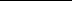 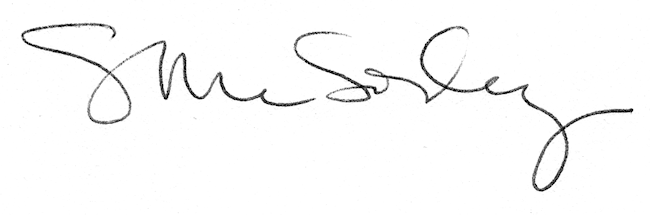 